Circular No: CII/2019-20/16                                                                                             26 March 2020

To:
 [ALL MEMBERS]

CII COVID 19 Help Line Service
 The world is currently passing through a challenging period due to the spread of Covid-19. Safety of people across the world is of paramount importance, while ensuring that the epidemic does not infect more and more with each passing day. The Government has taken commendable initiatives in creating awareness, identifying necessary health facilities for citizens and restricting the spread. Hon’ble Prime Minister has announced nationwide complete lockdown and has issued several notifications to ensure public safety.

In this scenario, CII has taken proactive measures to ensure that Members adapt to the emerging conditions with minimal impact on businesses, employees and all stakeholders. To help businesses with business continuity, CII interventions extend to multiple areas, including policy advocacy, support services, competitiveness building and information dissemination. In policy advocacy, CII is engaged with the Government at the highest levels and has brought out recommendations for the economy, fiscal and monetary policies, and diverse sectors. Representations have been shared with RBI, SEBI, Ministry of Corporate Affairs and line ministries besides the State Governments.

CII is disseminating information through various platforms including the social media. The information includes good individual and business habits at the workplace and for personal use, compilation of central and state government and regulatory authority advisories and notifications, compilation of all CII recommendations, collation of best practices by leading corporates as guidelines and policy measures being taken by other countries to combat the Coronavirus.

In our effort to give prompt attention to our membership issues and concerns during this pandemic, we have launched a dedicated Helpline Service with immediate effect. We invite you to share details through the link  https://www.ciicovid19update.in/helpline.html

I am also enclosing a list and contact details of CII Offices across India.  We, in CII, are working closely with Central and State Governments.  Members may contact CII Central / State Offices for any help / support needed to resolve their concerns / issues on the ground.

Look forward to receiving your continued inputs.
 SECRETARY
 =========================
Chandrajit Banerjee
Director General 
Confederation of Indian Industry 
The Mantosh Sondhi Centre 
23, Institutional Area 
Lodi Road, New Delhi 110 003 
Tel: 011-24621874 / 24629994-7
Fax: 011-24633168COVID - 19 : CII HelpDeskCOVID - 19 : CII HelpDeskCOVID - 19 : CII HelpDeskCOVID - 19 : CII HelpDeskCOVID - 19 : CII HelpDeskCOVID - 19 : CII HelpDeskCOVID - 19 : CII HelpDeskS.NoState / ZonalHeadDesignationEmail AddressMobile NumberLocation1CII Headquarters Ms Leena PandeyDirectorleena.pandey@cii.in9818284879Delhi 2CII Headquarters Ms Sanjani RanaExecutivesanjani.rana@cii.in9971283090Delhi CII Regional & State Office HeadsCII Regional & State Office HeadsCII Regional & State Office HeadsCII Regional & State Office HeadsCII Regional & State Office HeadsCII Regional & State Office HeadsCII Regional & State Office HeadsS.NoState / ZonalHeadDesignationEmail AddressMobile NumberLocationEast and North Eastern RegionEast and North Eastern RegionEast and North Eastern RegionEast and North Eastern RegionEast and North Eastern RegionEast and North Eastern RegionEast and North Eastern Region1KolkataMr Saikat RoychowdhuryRegional Directorsaikat.roychowdhury@cii.in9978910012KolkataEastern Region - State OfficesEastern Region - State OfficesEastern Region - State OfficesEastern Region - State OfficesEastern Region - State OfficesEastern Region - State OfficesEastern Region - State Offices1Bihar Mr Rohit LalDeputy Directorrohit.lal@cii.in8820088188Patna2Chhattisgarh Mr Satish PandeyDeputy Directorsatish.pandey@cii.in9425544878Raipur3Jharkhand Mr Indranil GhoshDeputy Directorindranil.ghosh@cii.in9748048884Ranchi4OdishaMs Suparna NandaDirectorsuparna.nanda@cii.in9937154773Bhubaneswar5West Bengal Mr Dipankar BhattacharjeeDirectordipankar@cii.in9831103974KolkataNorth-Eastern Region - State OfficesNorth-Eastern Region - State OfficesNorth-Eastern Region - State OfficesNorth-Eastern Region - State OfficesNorth-Eastern Region - State OfficesNorth-Eastern Region - State OfficesNorth-Eastern Region - State Offices1North EastMr Subhajit PoddarDirectorsubhajit.poddar@cii.in9845590044Guwahati2Assam & MeghalayaMr Shanta SharmaDirectorshanta.sharma@cii.in9954085585Guwahati3Arunachal Pradesh & ManipurMr Pryankarjit BaruaDeputy Directorp.baruah@cii.in9864103215Guwahati4MizoramMs Agnes SailoExecutiveagnes.sailo@cii.in9612904979Aizwal5NagalandMr Chuba OzukumRepresentativechuba.ozukum@cii.in9436001046Dimapur6TripuraMs Rupa DasDeputy Directorrupa.das@cii.in9436129728AgartalaNorthern RegionNorthern RegionNorthern RegionNorthern RegionNorthern RegionNorthern RegionNorthern Region1ChandigarhMr Ankur Singh ChauhanRegional Directorankur.chauhan@cii.in9650893091Chandigarh Northern Region - State OfficesNorthern Region - State OfficesNorthern Region - State OfficesNorthern Region - State OfficesNorthern Region - State OfficesNorthern Region - State OfficesNorthern Region - State Offices1Chandigarh UTMr Dev JyotiDirectordev.jyoti@cii.in9501077222Chandigarh 2Delhi Ms Vaishali ShrivastavaDeputy Directorvaishali.shrivastava@cii.in9711257055New Delhi3Haryana Mr Rajesh KapoorDirectorrajesh.kapoor@cii.in9968437817Gurgaon4Himachal Pradesh Mr Vivek ThakurDeputy Directorvivek.thakur@cii.in9988887141Chandigarh 5Jammu & Kashmir Mr Surinder Pal SinghDeputy Directorsurinder.pal.singh@cii.in8146555423Jammu6Punjab Mr Shivdev SinghDeputy Directorshivdev.singh@cii.in9780844500Chandigarh 7Rajasthan Mr Nitin GuptaDirectornitin.gupta@cii.in9829056343Jaipur8Uttar Pradesh Mr Alok ShuklaDeputy Directoralok.shukla@cii.in8009011333Lucknow9Uttarakhand Mr Sumanpreet SinghDirectorsumanpreet.singh@cii.in9814868859DehradunSouthern RegionSouthern RegionSouthern RegionSouthern RegionSouthern RegionSouthern RegionSouthern Region1Chennai Mr R SathishRegional Directorr.sathish@cii.in9566000426ChennaiSouthern Region - State OfficesSouthern Region - State OfficesSouthern Region - State OfficesSouthern Region - State OfficesSouthern Region - State OfficesSouthern Region - State OfficesSouthern Region - State Offices1Tamil Nadu Mr S KannanDirector s.kannan@cii.in 98483-86933Chennai2Andhra Pradesh Mr S SamiuddinDirector s.samiuddin@cii.in98851-38204Vijayawada 3Karnataka Mr Ramesh KDirector ramesh.k@cii.in87544 49611Bangalore4Telangana Mr Subhajit SahaDirector s.saha@cii.in 99511-00088Hyderabad 5Puducherry Mr Srinivas Sathish BodduDeputy Director b.srinivas@cii.in 97015-82828Puducherry6Kerala Mr John KuruvillaDirector john.kuruvilla@cii.in 95660-29961KochiWestern RegionWestern RegionWestern RegionWestern RegionWestern RegionWestern RegionWestern Region1MumbaiMs Jane KarkadaRegional Directorjane.karkada@cii.in9820862849MumbaiWestern Region - State OfficesWestern Region - State OfficesWestern Region - State OfficesWestern Region - State OfficesWestern Region - State OfficesWestern Region - State OfficesWestern Region - State Offices1Maharashtra Mr. Asim CharaniaDeputy Directorasim.charania@cii.in98198 08428Mumbai2Madhya Pradesh  Mr. Anirudha ChauhanDirectoranirudha.chauhan@cii.in9977785400Bhopal3Goa  Mr. Deepankar Bargali Deputy Directordeepankar.bargali@cii.in8889299980Goa4Gujarat Mr Varun GopalakrishnanDeputy Directorvarun.gopalakrishnan@cii.in9879487087Ahmedabad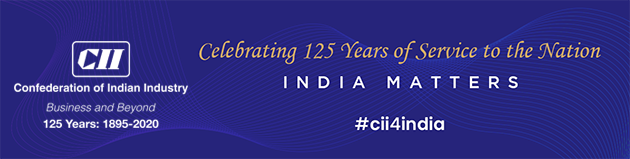 